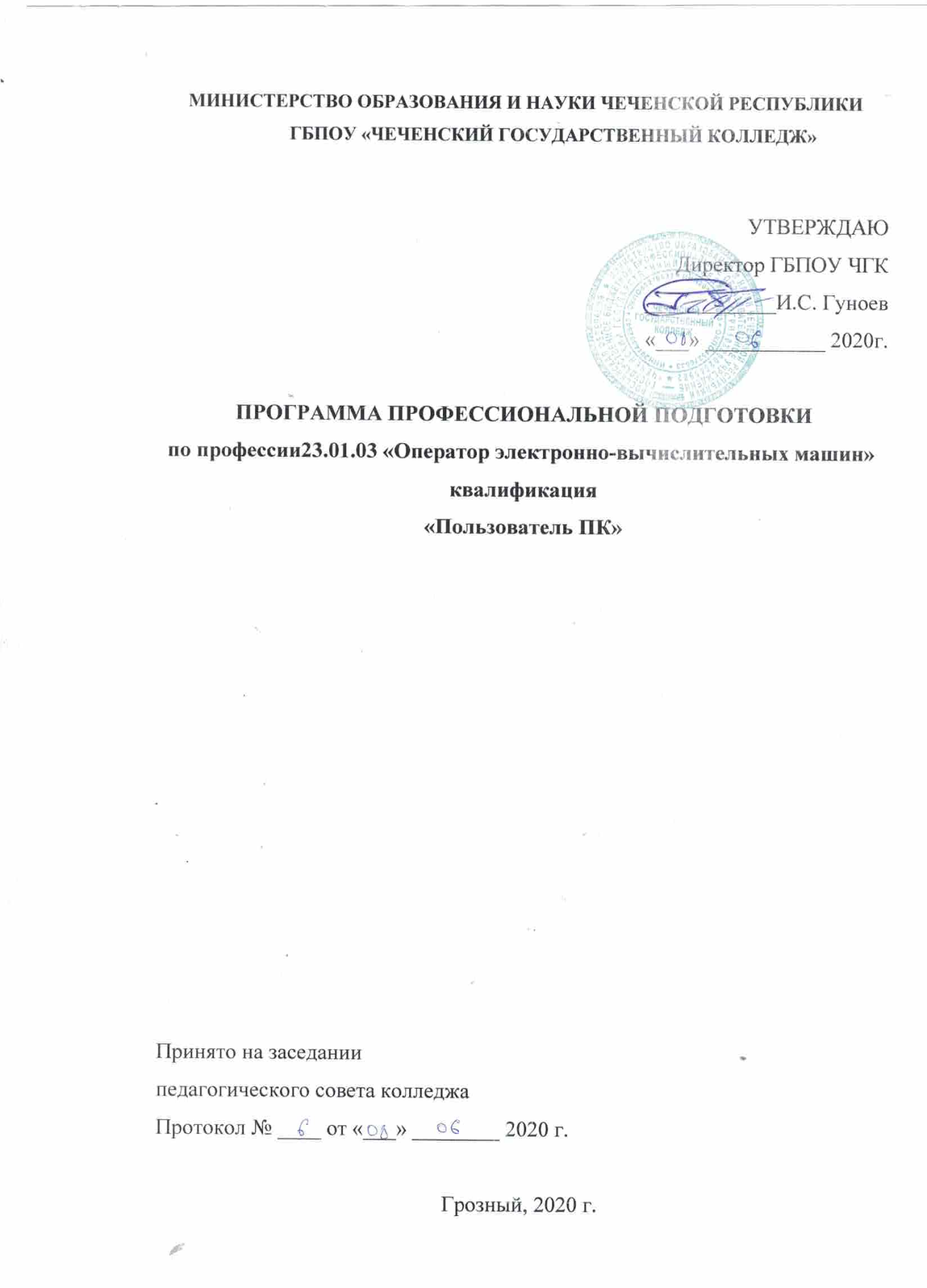 СодержаниеПояснительная записка…………………………………………………….3Нормативно-правовая база………………………………………………...4Планируемые результаты освоения программы…………………….…...5Квалификационные характеристики……………………………………...6Оценка качества освоения программы…………………..........………......9Учебный план……………………………………………………………..11Календарный учебный график…………………………………………...11Тематический план программы.................................................................11Материально-техническое оснащение …………..……………………..16Оценка качества подготовки по программе профессионального обучения…………………………………………………………………...17ПОЯСНИТЕЛЬНАЯ ЗАПИСКАПрограмма профессиональной подготовки (далее – ППП)по профессии 23.01.03 «Оператор электронно-вычислительных машин» квалификация -«Пользователь ПК»,представляет собой комплект документов, разработанных и утвержденных ГБПОУ ЧГК с учетом потребностей регионального рынка труда, отраслевых требований и профессионального стандартадля изучения и получения навыков применения автоматизированных средств обработки информации с помощью персонального компьютера.ППП регламентирует цели, ожидаемые результаты, содержание, условия и технологии реализации образовательного процесса, оценку качества подготовки слушателя и включает в себя: учебный план, календарный учебный график, рабочая программа и фонд оценочных средств дисциплины и другие материалы, обеспечивающие качество подготовки слушателей. При изменении формы обучения, срок обучения увеличивается, при этом учебный план должен выполняться в полном объеме. К освоению основной программы профессионального обучения – программы профессиональной подготовки по компетенции «Пользователь ПК» допускаются лица, -достигшие совершеннолетия, имеющие основное общее образование -лица, имеющие среднее профессиональное или высшее образование;-лица, получающие среднее профессиональное или высшее образование.Общетехнический и специальный курсы включают перечень предметов, определяемых спецификой профессии и содержанием труда по ней.  Итоговая аттестация проводится в соответствии с правилами аттестации по профессии 23.01.03 «Оператор электронно-вычислительных машин» в виде выпускного квалификационного экзамена, который включает сдачу комплексного экзамена по предметам «Специального цикла» и выполнения квалификационной (пробной) работы за счет времени, отведенного на производственное обучение. На проведение квалификационного экзамена отводится 6 часов. При успешной сдаче квалификационного экзамена выпускникам выдается свидетельство о краткосрочной профессиональной подготовке по 23.01.03 «Оператор электронно-вычислительных машин» по компетенции «Пользователь ПК».НОРМАТИВНО-ПРАВОВАЯ БАЗАНормативно-правовую базу ППП составляют: - Федеральный закон от 29 декабря 2012 г. N 273-ФЗ "Об образовании в Российской Федерации" - Приказ Министерства образования и науки Российской Федерации (Минобрнауки России) от 1 июля 2013 г. N 499 г. Москва "Об утверждении Порядка организации и осуществления образовательной деятельности по дополнительным профессиональным программам". - Приказ Минобрнауки России от 2.июля 2013 г. N 513 "Об утверждении Перечня профессий рабочих, должностей служащих, по которым осуществляется профессиональное обучение"; - Профессиональный стандарт по профессии 23.01.03 «Оператор электронно-вычислительных машин» (квалификация Пользователь ПК), утвержденный приказом Министерства труда и социальной защиты Российской Федерации от 12 декабря 2016 года по виду экономической деятельности 62.09 Деятельность, связанная с использованием вычислительной техники и информационных технологий, прочая.- Федеральный государственный профессиональныйстандарт 3+ по специальности 23.02.01 Организация перевозок и управление на транспорте (по видам)"22.04.2014г. № 376.-Приказ Министерства образования и науки Российской Федерации (Минобрнауки России) от 18 апреля 2013 года № 292 «Об утверждении Порядка организации и осуществления образовательной деятельности по основным программам профессионального обучения».- Устав ГБПОУ ЧГК.- Положение о дополнительной образовательной программе. Срок освоения ПППпо профессии06.013 Специалист по информационным ресурсам (квалификация «Пользователь ПК») 2мес./256 часов для компетенции «».Цель программы: Осуществление образовательной деятельности, направленной на получение новой компетенции, необходимой дляпрофессиональной деятельности по направлению «Экспедирование грузов».3.ПЛАНИРУЕМЫЕ РЕЗУЛЬТАТЫ ОСВОЕНИЯ ПРОГРАММЫРезультаты освоения ППП по профессии определяются приобретаемой слушателем компетенцией, его способностью применять знания, умения в соответствии с задачами профессиональной деятельности. Учебный и тематический планы разработаны с учетом знаний и умений слушателей, имеющих не ниже среднего образования.В результате освоения ППП по компетенции«Пользователь ПК»слушатель должензнать:Технические средства сбора, обработки и хранения текстовой информации;Стандарты распространенных форматов текстовых и табличных данных;Правила форматирования документов;Основные характеристики, принципы работы и возможности различных типов сканеров;Основы компьютерной графики, методы представления и обработки графической информации в компьютере;Характеристики и распространенные форматы графических файлов;Требования к характеристикам изображений при размещении на веб-сайтах;Законодательство Российской Федерации в области интеллектуальной собственности, правила использования информационных материалов в Интернет;Принципы организации информационных баз данных.Характеристика работ: - Ввод и обработка текстовых данных;- Ввод и обработка табличных данных;- Сканирование и обработка графической информации;- Ведение информационных баз, данных;- Работа с многофункциональными устройствами.уметь:Владеть компьютерной техникой и средствами ввода;Владеть текстовым редактором и навыками работы с множеством документов, стилями, таблицами, списками, заголовками и другими элементами форматирования;Работать с оборудованием для сканирования изображений: сканером, многофункциональным устройством, фотокамерой;Работать со специализированным программным обеспечением, настраивать параметры сканирования;Владеть методами работы с формами, электронными таблицами, множеством текстовых документов;Владеть методами работы с информационными базами данных.4.КВАЛИФИКАЦИОННЫЕ ХАРАКТЕРИСТИКИОператор ЭВМ - 2-й разрядХарактеристика работ.Арифметическая обработка первичных документов на ЭВМ с печатанием исходных данных и результатов подсчетов. Выполнение суммировки, таксировки показателей однострочных и многострочных документов. Вычисление процентов, процентных отношений, операций с константой, возведение в степень, извлечение корня, хранение и накопление чисел в регистрах памяти. Ведение сортировки, раскладки, выборки, подборки, объединения массивов документов на вычислительных машинах по справочным и справочно-группировочным признакам. Проверка правильности работы машин специальными контрольными приемами. Внешний контроль принимаемых на обработку документов и регистрация их в журнале. Подготовка документов и технических носителей информации для передачи на следующие операции технологического процесса. Оформление результатов выполненных работ в соответствии с инструкциями.Должен знать:правила технической эксплуатации ЭВМ; методы контроля работы машины; рабочие инструкции; порядок механической обработки информации; формы обрабатываемой первичной документации; нормы выработки.Оператор ЭВМ - 3-й разряд.Характеристика работ.Ведение процесса обработки информации на ЭВМ по рабочим инструкциям. Ввод информации в ЭВМ с технических носителей информации и каналов связи и вывод ее из машины. Передача по каналам связи, полученных на машинах, расчетных данных на последующие операции. Обработка первичных документов на ЭВМ с использованием таблиц, вычислений по инженерно-конструкторским расчетам. Выписка счетов-фактур и составление ведомостей, таблиц, сводок, отчетов механизированным способом, с выводом информации на печать. Контроль вычислений, выверка расхождений по первичному документу. Подготовка машины к работе. Работа с математическими справочниками, таблицами. Оформление сопроводительного документа и рабочего наряда на выполнение работы.Должен знать:технико-экономические характеристики ЭВМ; правила технической эксплуатации ЭВМ; руководящие материалы, определяющие последовательность и содержание выполняемых операций технологического процесса; методы проведения расчетов и вычислительных работ, контроля технических носителей информации; формы исходных и выпускаемых документов; основы программирования в объеме среднего специального или общего образования и курсовой подготовки.Содержание программыТематический план и программа по дисциплине: «Основы компьютерной грамотности» включает знакомство с основными блоками компьютера, изучение клавиатуры - основного устройства ввода информации. Рассматривается организация данных на компьютере.При изучении системы Windowsрассматривается интерфейс пользователя и способы управления работой компьютера в данной операционной системе.При освоении программ офисного пакета изучаются средства редактирования и форматирования документов в текстовом и табличном редакторахMicrosoftWord, MicrosoftExcel, обработка и анализ числовых и табличных данных.Тематический план и программа по дисциплине:«Программное обеспечение ЭВМ» предназначена для получения знаний и умений работы на ПК в короткие сроки и удобное для слушателей время.Тематический план и программа по дисциплине:«Основы редактирования и автоматическая обработка данных с помощью ЭВМ»включаетизучение табличного и графического редакторов MicrosoftExcel и MicrosoftPowerPoint, обработка и анализ числовых, табличных и графических данных.Для реализации ППП каждый слушатель обеспечен доступом к сети Интернет и базой данных библиотечного фонда ГБПОУ ЧГК. На сайте колледжа располагается необходимая информация для слушателей, а также сотрудников профессиональной образовательной организации. (https://chgk.prof95.ru)Библиотечный фонд укомплектован печатными и электронными изданиями по данной профессии, который включает помимо учебной литературы официальные, справочно-библиографические и периодические издания. Педагогические работники, реализующие ППО имеют среднее профессиональное и высшее профессиональное образование, соответствующего профиля. Педагогические работники имеют опыт работы в организациях соответствующей профессиональной сферы и регулярно повышают профессиональное мастерство по профессиональной педагогике и современным технологиям в данной профессии. Для реализации ППП в колледже имеется учебный кабинет и учебная мастерская. Учебный кабинет и мастерская оборудованы рабочими местами по количеству слушателей, материалом для выполнения практических работ, а также оснащены необходимым оборудованием и инструментами. 5.ОЦЕНКА КАЧЕСТВА ОСВОЕНИЯ ПРОГРАММЫОценка качества освоения ППП включает текущий контроль и итоговую аттестацию.Текущий контроль и итоговая аттестацияпроводитсяобразовательным учреждением по результатам освоения программ учебных дисциплин специального курса:«Основы компьютерной грамотности»«Программное обеспечение ЭВМ»«Основы редактирования и автоматическая обработка данных с помощью ЭВМ».Формы и условия проведения промежуточного контроля знаний по дисциплинам разрабатываются образовательным учреждением самостоятельно и доводятся до сведения слушателей в начале обучения.Лицам, прошедшим соответствующее обучение в полном объеме и получившим положительную оценку на аттестации, образовательное учреждение выдает документ установленного образца.Характеристика подготовкиПрограмма представляет собой комплекс нормативно-методической документации, регламентирующей содержание, организацию и оценку результатов подготовки. Основная цель подготовки по программе – прошедший подготовку и итоговую аттестацию должен быть готов к профессиональной деятельности по компетенции «Экспедирование грузов» в организациях (на предприятиях) различной отраслевой направленности независимо от их организационно-правовых форм. Обучение может осуществляться в виде групповой и индивидуальной, очной и очно/заочной форм обучения.Учебный план включает в себя изучение правил техники безопасности при работе на персональном компьютереи распространение информации, организация рекламы товаров и услуг, информационная поддержка бизнес-процессов организаций, повышение эффективности коммуникаций с потребителями продукции и развитие электронной коммерции.В процессе обучения преподаватель особое внимание должен уделять прочному усвоению и выполнению всех требований и правил безопасности труда. Тематический план и программа ППП рассчитаны на слушателей, имеющих начальные знания в области «Информационных технологий».По окончании курса слушатели должны уметь работать с офисными программами,графическим и табличным редакторами и с веб-сайтом.6. УЧЕБНЫЙ ПЛАН 7. КАЛЕНДАРНЫЙ УЧЕБНЫЙ ГРАФИКГрафик учебного процесса8. ТЕМАТИЧЕСКИЙ ПЛАН ПРОГРАММЫ9. МАТЕРИАЛЬНО-ТЕХНИЧЕСКОЕ ОСНАЩЕНИЕПеречень кабинетов, лабораторий, мастерских и других помещений Кабинеты и лаборатории: - охраны труда и техники безопасности; - лаборатория информационных технологий.Мастерская: - экспедирование грузов.  Оборудование: - Персональные компьютеры;- Интерактивная доска;- Многофункциональное устройство.Перечень технических средств обучения10. ОЦЕНКА КАЧЕСТВА ПОДГОТОВКИ ПО ПРОГРАММЕ ПРОФЕССИОНАЛЬНОГО ОБУЧЕНИЯОценка качества освоения программы профессиональной подготовки (ППП) по профессии 06.013, включает текущий контроль знаний и итоговую аттестацию обучающихся. Текущий контроль знаний и итоговая аттестация проводится образовательным учреждением по результатам освоения программ учебных дисциплин: «Основы компьютерной грамотности»,«Программное обеспечение ЭВМ», Основы редактирования и автоматическая обработка данных с помощью ЭВМ.Формы и условия проведения текущего контроля знаний и итоговой аттестации разрабатываются образовательным учреждением самостоятельно и доводятся до сведения обучающихся в начале обучения.  Итоговая аттестация включает проведение комплексного экзамена. Тематика экзаменационных вопросов должна соответствовать содержанию учебного плана.  К итоговой аттестации допускаются лица, выполнившие требования, предусмотренные программой и успешно прошедшие все аттестационные испытания, предусмотренные программами учебных дисциплин. В ходе проведения комплексного экзамена членами аттестационной комиссии проводится оценка освоенных выпускниками профессиональных компетенций в соответствии с критериями, утвержденными образовательным учреждением после предварительного положительного заключения работодателей. Членами аттестационной комиссии по медиане оценок, освоенных выпускниками профессиональных и общих компетенций определяется интегральная оценка качества освоения ОПОП по профессии. Лицам, прошедшим соответствующее обучение в полном объеме и получившим положительную оценку на аттестации, образовательные учреждения выдают документы установленного образца с соответствующей квалификацией. №п/пКурсы, предметыКол-вочасовПрактика1Основы компьютерной грамотности7030402Программное обеспечение ЭВМ4818303Основы редактирования и автоматическая обработка данных с помощью ЭВМ.13252804Квалификационный экзамен6ВСЕГО:256100150Месяц 1Месяц 1Месяц 1Месяц 1Месяц 2Месяц 2Месяц 2Месяц 2Недели123456789Числа1-68-1315-2022-2729-35-1012-1719-2425-31Учебные занятия № п/пТемаКол-во часовТеория/ПрактикаСодержание темОСНОВЫ КОМПЬЮТЕРНОЙ ГРАМОТНОСТИОСНОВЫ КОМПЬЮТЕРНОЙ ГРАМОТНОСТИОСНОВЫ КОМПЬЮТЕРНОЙ ГРАМОТНОСТИОСНОВЫ КОМПЬЮТЕРНОЙ ГРАМОТНОСТИ1.Аппаратное и программное обеспечение компьютера:-ТБпри работе на ПК, требования при организации. рабочего места-Основные блоки компьютера, клавиатура.-Файловая система организации данных.6/4Правила использования персональных компьютеров (ПК). Соблюдение правил безопасности труда при работе на компьютере.Структуры ПК: аппаратное и программное обеспечение. Основные компоненты компьютера: системный блок, периферийные устройства ввода/вывода, устройства хранения и передачи информации. Операционные системы - назначение, файловая организация данных, систематизация данных с помощью каталогов (папок).2.Программа Windows:-рабочий стол и его элементы;-значки Windows:-работа с объектами на рабочем столе;-командные центры;-панель задач;-проводник;-панель управления.8/10Окна Windows- типы, виды, составные части окон. Представление и манипуляция с окнами.Создавать и менять свойства программных групп и элементов: переносить, копировать, удалять программные элементы.Создавать и удалять каталоги; переименовывать каталоги и файлы; копировать, переносить, удалять группу файлов, стоящих подряд и произвольно; осуществлять поиск файла. Производить сортировку файлов по различным параметрам; показывать в окне дерево каталогов. Связывать файлы с приложениями.3.Текстовый редактор Word.-открытие и сохранение документа;-ввод и редактирование текста, работа с фрагментами текста, форматирование текста;-поиск и замена, вывод на печать;-таблицы, сервисные возможности.8/12Техника ввода и редактирования текста. Установка параметров текста и страницы. Выделение, перемещение, форматирование, поиск и замена фрагмента текста. Выравнивание абзацев, проверка орфографии, расстановка переносов. Работа с таблицами, форматирование и сортировка табличных данных. Сохранение документа, вывод на печать. Чтение документа. Внедрение объектов.4.Электронные таблицы Excel.-структура таблицы;-тип информации, виды работы с ней;-диаграммы;-вывод на печать, сервисные возможности.8/14Структура электронной таблицы. Понятие формулы. Особенности копирования формулы, фиксированная ссылка. Форматирование ячейки, столбца, строки. Сортировка и фильтрация данных. Построение диаграмм и вставка объектов. Сохранение, открытие и печать документа.Всего:(30+40)=70Программное обеспечение ЭВМПрограммное обеспечение ЭВМПрограммное обеспечение ЭВМПрограммное обеспечение ЭВМ1.Аппаратное и программное обеспечение компьютеров.2/2Понятие и функции процессора. Память машины. Программный принцип управления. Пути решения проблем при установке программного обеспечения.2.Операционная система Windows.2/4Значки на рабочем столе. Элементы окна. Управление работой Windows3.Офисные программы «Табличный редактор Excel», «Текстовый редактор Word»4/8Элементы окна Excel. Структура таблицы. Виды работы с информацией. Построение диаграмм. Элементы окна Word. Техника ввода и редактирования текстов, форматирование. Сохранение, печать.4.Программная оболочка Norton Commander4/4Работа с файлами. Работа с каталогами. Меню команд пользователя. Управляющее меню. Файлы.5.Графический редактор Coral Draw.4/6Конвертирование графики, создание рисунка, монтаж, параметры рисунка, работа с текстом.6.Презентация.2/6Интерфейс программы. Создание слайдов.Всего:(18+30)=48Основы редактирования и автоматическая обработка данных с помощью ЭВМОсновы редактирования и автоматическая обработка данных с помощью ЭВМОсновы редактирования и автоматическая обработка данных с помощью ЭВМОсновы редактирования и автоматическая обработка данных с помощью ЭВМ1.Автоматическая обработка данных с помощью вычислительной техники: Правила эксплуатации и техника безопасности при работе на ПК, периферийных устройствах4/4Правила использования ПЭВМ. Техническая профилактика ПЭВМ. ТБ работы (электросеть, нормы правильного расположения комплекса пользователя, влияние на организм). Пожарная безопасность.2.История развития ЭВМ. Аппаратная часть современных ПК.4/6Признаки различия поколений ЭВМ. Типы современных ЭВМ: микро ЭВМ, мини ЭВМ, большие ЭВМ, супер-ЭВМ. Быстродействие ЭВМ. Архитектура ЭВМ. Периферийные устройства ввода-вывода; основные характеристики. Понятие процессора, его функции. Память машины. Ячейка памяти и ее адрес. Постоянная и оперативная память. Внешние носители информации. Взаимодействие устройств машины при выполнении программы. Понятие магистрали. Программный принцип управления. Понятие команды, программы.4.Оболочка FAR Manager4/6Интерфейс программы FAR Manager. Содержание панелей. Сведения, содержащиеся в информационной панели (Ctrl+L). Работа с файлами: выбор файла, группы файлов по маске, просмотр и редактирование текстовых файлов, создание файлов с помощью редактора, копирование файлов, переименование и перенос файла, перезапись файла при копировании, удаление файлов, поиск файлов на диске. Работа с каталогами: создание и удаление каталогов, дерево каталогов (вывод на панель, перемещение, возврат в предыдущий режим), быстрый поиск каталога, быстрый переход в другой каталог Alt+F 10. Меню команд пользователя (F2). Управление меню (F9).5.Операционная система Windows4/4Рабочий стол. Значки на Рабочем столе: спец. папки, папки, документы, ярлыки. Элементы окна: виды и типы окон. Управление работой Windows через Панель задач (кнопка Пуск), программу Проводник, папку Мой компьютер, Панель управления.6.Прикладные и служебные программы общего назначения2/4Интерфейс программы Блокнот, WordPad, Paint, WinRar. Понятие архивации данных. Вирусы, борьба с ними.7.Текстовый редактор Word4/6Элементы окна Word. Меню, создание новых файлов, использование окон. Техника ввода и редактирования текстов. Экранное форматирование и параметры страницы. Работа с фрагментами текста. Сохранение текста. Вывод на печать. Дополнительные возможности: контекстный поиск и замена, автоматический поиск ошибок и т.д. Работа с таблицами, форматирование табличных данных, выполнение арифметических действий.8.Электронные таблицыExcel4/6Элементы окна Excel. Понятиеэлектронной таблицы. Структура: строка, столбец, ячейка, ссылка (адрес). Тип информации (текст, число, формула). Понятие формулы. Виды работы с информацией:редактирование, форматирование, копирование, перенос, удаление. Построение диаграмм.9.Система управления базами данных (СУБД) Access2/4Понятие базы данных. Структура баз данных. Типы данных. Объекты данных. Интерфейс программы. Работа с таблицами, создание межтабличных связей. Создание форм, отчетов и запросов.10.Программа создания презентаций PowerPoint2/6Интерфейс программы PowerPoint. Создание простых презентаций. Оформление слайдов.11.Введение в компьютерную графику2/4Понятие - компьютерная графика. Типы графической информации. Классификация графики. Обзор графических программ.12.Программа для работы с компьютерной графикой COREL DRAW2/6Интерфейс программы.Конвертирование графики, создание объемных эффектов, создание и сохранение рисунка, настройка основных параметров рисунка, монтаж рисунка, импорт рисунков, системы сопоставления цветов, цветовые модули и цветовые диапазоны. Работа с текстом в CorelDraw.13.Программа для работы с компьютерной графикой Photoshop2/4Интерфейс программы. Понятие модуля, работа над корректировкой фотографии и монтажом. Работа со слоями. Конвертирование графики.14.Программы для обработки графики2/4Краткий обзор программ для доработки компьютерной графики. Работа с графическими объектами.15.Инсталляцияпрограммного обеспечения2/4Установка программного обеспечения. Проблемы при установке ПО и пути их решения.16.Компьютерные сети. Интернет. Поиск в Интернете4/4Понятие сети. Локальная сеть, ее структура, построение. Работа в локальной сети.История развития Интернета. Коллективное использование информации. Программы поисковики:Yandex, Rambler, Mail.17.Программы браузеры4/4Понятиепрограммбраузеров: Internet Explorer, Opera, Navigator. Интерфейспрограммыбраузера: Internet Explorer. Работа с меню браузера. Работа со встроенным поисковиком.18.Электронная почта OutlookExpress4/4Понятие “электронной почты” (Email). Интерфейс программы. Написание, отправка и приемка электронного письма. Работа сприкреплением файлов. Работа с адресной книгой.Всего:(52+80)=132Экв.6ИТОГО:2561. Компьютер10 шт.2. Магнитофон1шт.3.Экран1шт.4.Доска1шт.5.Проектор1шт.6.Принтер1шт.7.Сканер1шт.